Max MustermannDein aktueller Aufenthaltsort, 01.08.2023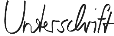 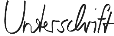 Dein Name und UnterschriftGeburtsdatum: 01.01.2000 in BerlinAnschrift: Musterstraße 1 in 12345 BerlinTelefon: +49 162 1234567 E-Mail: max.mustermann@mailanbieter.dePraktische erfahrungFachkraft für Lagerlogistik
Industrie AG, 12345 Berlin09/2019 – 07/2023Kommissionierung der Waren mit Flurförderzeugen
Überwachung der Lagervorschriften und Qualitätssicherung
Organisation und Durchführung von InventurenAusbildung zur Fachkraft für Lagerlogistik
Berliner Motorenwerke AG09/2016 – 07/2019IT-gestützte Organisation der Lagerverwaltung
Bedienung von Flurförderzeugen
Überwachung des Warenein- und -ausgangsBildungswegMuster-Realschule, 12345 Berlin09/2010 – 07/2016Technische Ausrichtung
Abschluss: Mittlere Reife (2,3)Fähigkeiten Und KenntnisseSprachkenntnisseDeutsch (Muttersprache)
Englisch (C1)Besondere KenntnisseFührerschein (Klasse B)
Flurförderschein
